Mittagsmenüplan vom 11.02.2019 bis zum 16.02.2019Täglich 5 Menüs zur Auswahl EURO 9,50________________________________________TagessuppeFrische vitaminreiche Salate vom Buffetmit verschiedenen Dressings und Marinaden sowie CroutonsMenü 1Menü 2MontagHackbraten mit Püree und GemüseHackbraten mit Püree und GemüseSpinat-Käseknödel mit zerlassener Butter und KräuterbröselDienstagGebackene Hühnerkeule mit Kartoffel-VogerlsalatGebackene Hühnerkeule mit Kartoffel-VogerlsalatBandnudeln mit Räucherlachsstreifen an Bärlauch-CremeMittwochSchweinebauch gerollt mit Semmelfülle an Naturglace mit Speckkrautsalat  Schweinebauch gerollt mit Semmelfülle an Naturglace mit Speckkrautsalat  Tortellini mit Rindfleisch auf Tomaten-PaprikaragoutDonnerstagTafelspitz von der Kalbin mit Röstkartoffel und Apfelkren Tafelspitz von der Kalbin mit Röstkartoffel und Apfelkren Gebackenes Gemüse im Weinteig mit Kartoffel und Barbecue-SauceFreitagSeelachs in Kartoffelpanade gebacken mit Sauce Remoulade und Endivien-Haussalat Seelachs in Kartoffelpanade gebacken mit Sauce Remoulade und Endivien-Haussalat Wok-Pfanne Hühnerfiletstreifen mit Bandnudeln und asiatischem GemüseSamstag                            Samstag                            Rindsgeschnetzeltes „Stroganoff Art“ mit GemüsespätzleRindsgeschnetzeltes „Stroganoff Art“ mit GemüsespätzleMenü 3Menü 3Menü 3Menü 3Pariser Schnitzel vom Schwein mit GemüsereisPariser Schnitzel vom Schwein mit GemüsereisPariser Schnitzel vom Schwein mit GemüsereisPariser Schnitzel vom Schwein mit Gemüsereis  Menü 4 Penne mit Blattspinat, Schafskäse und leichter KnoblauchcremeMenü 5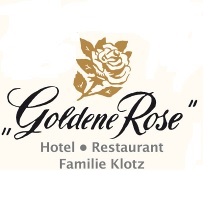 Blattsalate mit mariniertem Wintergemüse, Tiroler Äpfel und gebratenem Schinken                                    Menü Pass: 15x Essen  danach 1x auf unsere Kosten              Mittagsmenüs auch zum Mitnehmen für Kollegen und Freunde             CAFÉ täglich geöffnet mit hausgemachten Kuchen  Menü 4 Penne mit Blattspinat, Schafskäse und leichter KnoblauchcremeMenü 5Blattsalate mit mariniertem Wintergemüse, Tiroler Äpfel und gebratenem Schinken                                    Menü Pass: 15x Essen  danach 1x auf unsere Kosten              Mittagsmenüs auch zum Mitnehmen für Kollegen und Freunde             CAFÉ täglich geöffnet mit hausgemachten Kuchen  Menü 4 Penne mit Blattspinat, Schafskäse und leichter KnoblauchcremeMenü 5Blattsalate mit mariniertem Wintergemüse, Tiroler Äpfel und gebratenem Schinken                                    Menü Pass: 15x Essen  danach 1x auf unsere Kosten              Mittagsmenüs auch zum Mitnehmen für Kollegen und Freunde             CAFÉ täglich geöffnet mit hausgemachten Kuchen  Menü 4 Penne mit Blattspinat, Schafskäse und leichter KnoblauchcremeMenü 5Blattsalate mit mariniertem Wintergemüse, Tiroler Äpfel und gebratenem Schinken                                    Menü Pass: 15x Essen  danach 1x auf unsere Kosten              Mittagsmenüs auch zum Mitnehmen für Kollegen und Freunde             CAFÉ täglich geöffnet mit hausgemachten Kuchen